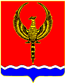 АДМИНИСТРАЦИЯОКТЯБРЬСКОГО РАЙОНА ПРИМОРСКОГО КРАЯПОСТАНОВЛЕНИЕ11.11.2019	   с. Покровка	      № 51-нОб утверждении Положения о муниципально - частном партнерстве на территории Октябрьского районаВ соответствии с Федеральными законами от 06.10.2003 № 131-ФЗ «Об общих принципах организации местного самоуправления в Российской Федерации», от 13.07.2015 года №224-ФЗ «О государственно-частном партнерстве, муниципально-частном партнерстве в Российской Федерации и внесении изменений в отдельные законодательные акты Российской Федерации», от 21.07.2005 № 115-ФЗ «О концессионных соглашениях», постановлением Правительства Российской Федерации от 04.12.2015 года № 1322 «Об утверждении правил проведения предварительного отбора участников конкурса на право заключения соглашения о государственно-частном партнерстве, соглашения о муниципально – частном партнерстве»,  на основании Устава Октябрьского района Администрация Октябрьского районаПОСТАНОВЛЯЕТ:	  1. Утвердить Положение о муниципально - частном партнерстве на территории Октябрьского района (прилагается).    2. Признать утратившим силу постановление Администрации Октябрьского района от 24.10.2016 № 86-н «Об утверждении Положения о муниципально - частном партнерстве в Октябрьском районе».   3. Организационному отделу Администрации Октябрьского района (Козлова) опубликовать настоящее постановление.    4. Настоящее постановление вступает в силу с момента его официального                     опубликования.     	5. Контроль над исполнением настоящего постановления возложить на                    заместителя Главы Администрации Октябрьского района по экономике и финансам                  И.П. Козлову.Глава района 								            А.В. Камлёнок   УтвержденопостановлениемАдминистрации Октябрьского районаот 11.11.2019 № 51-нПОЛОЖЕНИЕо муниципально - частном партнерстве в Октябрьском муниципальном районе Глава 1. Общие положения1.1. Положение о муниципально - частном партнерстве в Октябрьском муниципальном районе реализуется в целях привлечения в экономику Октябрьского района частных инвестиций, обеспечения органами местного самоуправления для населения доступности товаров, работ, услуг и повышения их качества, достижения максимально эффективного использования имущества, находящегося в муниципальной собственности, и его технического переоснащения.1.2. Настоящее Положение о муниципально - частном партнерстве в Октябрьском районе (далее – Положение) регулирует взаимоотношения органов местного самоуправления и юридических лиц (индивидуальных предпринимателей) в рамках муниципально - частного партнерства, в целях создания условий для развития муниципально - частного партнерства в Октябрьском районе, эффективного использования муниципальных и частных ресурсов для развития экономики и социальной сферы Октябрьского муниципального района.1.3. Октябрьский район участвует в муниципально - частном партнерстве в соответствии с федеральным законодательством, законодательством Приморского края и муниципальными правовыми актами.1.4. Положение разработано в соответствии с Гражданским кодексом Российской Федерации, Федеральными законами от 06.10.2003 № 131-ФЗ «Об общих принципах организации местного самоуправления в Российской Федерации», от 13.07.2015 № 224-ФЗ «О государственно-частном партнерстве, муниципально - частном партнерстве в Российской Федерации и внесении изменений в отдельные законодательные акты Российской Федерации», от 21.07.2005 № 115-ФЗ «О концессионных соглашениях» и постановлением Правительства Российской Федерации от 04.12.2015 года № 1322 «Об утверждении правил проведения предварительного отбора участников конкурса на право заключения соглашения о государственно-частном партнерстве, соглашения о муниципально – частном партнерстве».Статья 1. Цель и задачи настоящего Положения1.1. Целями настоящего Положения являются: создание правовых условий для развития муниципально - частного партнерства в Октябрьском муниципальном районе, привлечение частных инвестиций, обеспечение эффективности использования имущества, находящегося в собственности муниципального образования, создание правовых условий для привлечения инвестиций в экономику Октябрьского района для реализации социально значимых проектов;  повышение уровня обеспеченности объектами общественной инфраструктуры и качества оказываемых населению услуг посредством стимулирования и организации эффективного взаимодействия публичного и частного партнеров.1.2. Задачами муниципально - частного партнерства являются:1) привлечение частных ресурсов для решения вопросов местного значения Октябрьского муниципального района, в том числе создание, реконструкцию, модернизацию, и (или) обслуживание, эксплуатацию общественно значимых объектов на территории Октябрьского муниципального района;2) повышение эффективности использования имущества, находящегося в муниципальной собственности;3) привлечение дополнительных доходов в бюджет Октябрьского муниципального района и эффективное использование средств бюджета;4) техническое и технологическое развитие общественно значимых объектов на территории Октябрьского муниципального района;5) повышение конкурентноспособности местной продукции (работ, услуг) и их производителей (исполнителей), а также обеспечение высокого качества продукции (работ, услуг), предоставляемых на территории Октябрьского муниципального района;6) повышение уровня занятости населения Октябрьского муниципального района.Статья 2. Принципы участия муниципального образования в проектах муниципально - частного партнерства2.1. Участие Октябрьского муниципального района в муниципально - частном партнерстве основывается на следующих принципах:1) открытости и доступности информации о муниципально - частном партнерстве, за исключением сведений, составляющих государственную тайну и иную охраняемую законом тайну;2) отсутствие дискриминации, равноправие сторон соглашения и равенство их перед законом;3) справедливое распределение рисков и обязательств между сторонами соглашения;4) обеспечение конкуренции;5) эффективность реализации проектов муниципально - частного партнерства;6) добросовестное исполнение сторонами соглашения обязательств по соглашению;7) гласность и прозрачность отношений сторон муниципально - частного партнерства.Статья 3. Основные понятия, используемые в настоящем Положении3.1. Для целей настоящего Положения используются следующие основные понятия:1) муниципально - частное партнерство – юридически оформленное на определенный срок и основанное на объединении ресурсов, распределении рисков сотрудничество публичного партнера, с одной стороны, и частного партнера, с другой стороны, которое осуществляется на основании соглашения о муниципально - частном партнерстве, заключенных в соответствии с настоящим Положением в целях привлечения в экономику частных инвестиций, обеспечения органами местного самоуправления доступности товаров, работ, услуг и повышения их качества;2) проект муниципально - частного  партнерства (далее - проект) – проект, планируемый для реализации совместно публичным партнером и частным партнером на принципах муниципально - частного партнерства; 3) соглашение о муниципально - частном  партнерстве (далее - соглашение) - гражданско-правовой договор между публичным партнером и частным партнером, заключенный на срок не менее чем три года в порядке и на условиях, которые установлены настоящим Положением;4) публичный партнер – муниципальное образование, от имени которого выступает Глава муниципального образования или иной уполномоченный орган местного самоуправления  в соответствии с Уставом муниципального образования;5) частный партнер – российское юридическое лицо, с которым в соответствии с  настоящим Положением заключено соглашение;6) финансирующее лицо - юридическое лицо, либо действующее без образования юридического лица по договору о совместной деятельности объединение двух и более юридических лиц, предоставляющие заемные средства частному партнеру для реализации соглашения на условиях возвратности, платности, срочности;7) прямое соглашение гражданско - правовой договор, заключенный между публичным партнером, частным партнером и финансирующим лицом в целях регулирования условий и порядка их взаимодействия в течение срока реализации соглашения, а также при изменении и прекращения соглашения;8) сравнительное преимущество – преимущество в использовании средств местного бюджета, необходимых для реализации муниципального контракта, при условии, что цена товара, работы, услуги, количество товара, объем работы и услуги, качество поставляемого товара, выполняемой работы, оказываемой услуги, иные характеристики товара, работы, услуги при реализации проекта равны цене товара, работы, услуги, количеству товара, объему работы, услуги, качеству поставляемого товара, выполняемой работы, оказываемой услуги, иным характеристикам товара, работы, услуги при реализации муниципального контракта;9) эксплуатация объекта соглашения – использование объекта соглашения в целях осуществления частным партнером деятельности, предусмотренной таким соглашением, по производству товаров, работ, оказанию услуг в порядке и на условиях, которые определены соглашением;10) техническое обслуживание объекта соглашения (далее также - техническое обслуживание) – мероприятия, направленные на поддержание объекта соглашения в исправном, безопасном, пригодном для его эксплуатации состоянии и осуществление его текущего или капитального ремонта;11) уполномоченные органы – орган местного самоуправления, уполномоченный в соответствии с Уставом муниципального образования на осуществление полномочий, предусмотренных частью 2 статьи 15 настоящего Положения;12) совместный конкурс – конкурс, который проводится в порядке, установленном настоящим Положением, двумя и более публичными партнерами в целях реализации проекта и по итогам которого каждый публичный партнер заключает соглашение с победителем совместного конкурса или иным лицом, имеющим право в соответствии с настоящим Положением на заключение такого соглашения.3.2. Понятия и термины, используемые в настоящем Положении, не определенные в настоящей статье, применяются в значениях, определенных федеральным законодательством.Статья 4. Стороны соглашения о муниципально - частном партнерстве4.1. Сторонами соглашения о муниципально - частном партнерстве являются публичный партнер и частный партнер.4.2. Не могут являться частными партнерами, а также участвовать на стороне частного партнера следующие юридические лица:1) муниципальные унитарные предприятия;2) муниципальные учреждения;3) публично-правовые компании и иные создаваемые муниципальным образованием на основании федеральных и краевых законов юридические лица;4) хозяйственные товарищества и общества, хозяйственные партнерства, находящиеся под контролем муниципального образования;5) дочерние хозяйственные общества, находящиеся под контролем указанных в пунктах 1- 4 настоящей части организаций;6) некоммерческие организации, созданные муниципальным образованием в форме фондов;7) некоммерческие организации, созданные указанными в пунктах 1-6 настоящей части организациями в форме фондов.4.3. Хозяйственные товарищества и общества, хозяйственные партнерства находятся под контролем муниципального образования, а также под контролем организаций, указанных в пунктах 1-4 части 2 настоящей статьи, при наличии одного из следующих признаков:1) муниципальное образование и одна из организаций, указанных в пунктах 1- 4 части 2 настоящей статьи, имеют право прямо или косвенно распоряжаться более чем пятьюдесятью процентами общего количества голосов, приходящихся на голосующие акции (доли), составляющие уставный капитал контролируемого лица;2) муниципальное образование, а также одна из организаций, указанных в пунктах 1-4 части 2 настоящей статьи, на основании договора или по иным основаниям получили право или полномочие определять решения, принимаемые контролируемым лицом, в том числе условия осуществления им предпринимательской деятельности;3) муниципальное образование, а также одна из организаций, указанных в пунктах 1-4 части 2 настоящей статьи, имеют право назначить единоличный исполнительный орган и (или) более чем пятьдесят процентов состава коллегиального исполнительного органа контролируемого лица либо имеют безусловную возможность избрать более чем пятьдесят процентов состава совета директоров (наблюдательного совета) или иного коллегиального управления контролируемого лица.4.4. Отдельные права и обязанности публичного партнера могут осуществляться органами и (или) указанными в части 2 настоящей статьи юридическими лицами, уполномоченными публичным партнером в соответствии с муниципальными правовыми актами (далее - органы и юридические лица, выступающие на стороне публичного партнера).4.5. Порядок исполнения органами и юридическими лицами, выступающими на стороне публичного партнера, отдельных прав и обязанностей публичного партнера, объем и состав этих прав и обязанностей определяются соглашением на основании решения о реализации проекта муниципально - частного партнерства.4.6. Частный партнер обязан исполнять обязательства по соглашению своими силами. Частный партнер вправе исполнять свои обязательства по соглашению с привлечением третьих лиц в случае, если это допускается условиями соглашения. При этом частный партнер несет ответственность за действия третьих лиц как за свои собственные.4.7. Привлечение частным партнером третьих лиц в целях исполнения его обязательств по соглашению допускается только в письменной форме публичного партнера, которое оформляется отдельным документом, являющимся неотъемлемой частью соглашения, и в котором может быть определен перечень третьих лиц с указанием сведений, их идентифицирующих. В случае, если в согласии публичного партнера указаны лица, которые могут привлекаться частным партнером, частный партнер не вправе привлекать иных лиц к исполнению своих обязательств по соглашению, а указанные в данном перечне третьи лица не вправе привлекать иных лиц для исполнения своих обязательств.  4.8. Частный партнер должен соответствовать следующим требованиям:1) не проведении ликвидации юридического лица и отсутствие решения арбитражного суда о возбуждении производства по делу о банкротстве юридического лица;2) не применение административного наказания в виде административного приостановления деятельности юридического лица в порядке, установленном Кодексом Российской Федерации об административных правонарушениях, на день представления заявки на участие в конкурсе;3) отсутствие недоимки по налогам, сборам и задолженности по иным обязательным платежам, а также задолженности по уплате процентов за использование бюджетных средств, пеней, штрафов, отсутствие иных финансовых санкций не ранее чем за один месяц до дня представления заявки на участие в конкурсе;4) наличие необходимых в соответствии с законодательством Российской Федерации лицензий на осуществление отдельных видов деятельности, свидетельств о допуске саморегулируемых организаций к выполнению предусмотренных соглашением работ и иных необходимых для реализации соглашения разрешений.4.9. Установление не предусмотренных настоящим Положением требований к частным партнерам не допускается. Статья 5.Элементы соглашения о муниципально - частном партнерстве5.1. При принятии решения о реализации проекта муниципально - частного партнерства уполномоченными в соответствии с настоящим Положением на принятие такого решения органом местного самоуправления определяется форма муниципально - частного партнерства посредством включения в соглашение предусмотренных настоящей статьей обязательных элементов соглашения и определения последовательности их реализации.5.2. Обязательными элементами соглашения являются:1) строительство и (или) реконструкция (далее - создание) объекта соглашения частным партнером;2) осуществление частным партнером полного или частичного финансирования создания объекта соглашения;3) осуществление частным партнером эксплуатации и (или) технического обслуживания объекта соглашения;4) возникновение у частного партнера права собственности на объект соглашения при условии обременения объекта соглашения в соответствии с настоящим Положением.5.3. В соглашение в целях определения формы муниципально - частного партнерства могут быть включены следующие элементы:1) проектирование частным партнером объекта соглашения;2) осуществление частным партнером полного или частичного финансирования эксплуатации и (или) технического обслуживания объекта соглашения;3) обеспечение публичным партнером частичного финансирования создания частным партнером объекта соглашения, а также финансирование его эксплуатации и (или) технического обслуживания;4) наличие у частного партнера обязательства по передаче объекта соглашения о муниципально - частном партнерстве в собственность публичного партнера по истечении определенного соглашением срока, но не позднее дня прекращения соглашения.5.4. В случае, если объем финансирования создания объекта соглашения публичным партнером и рыночная стоимость движимого и (или) недвижимого имущества, передаваемого публичным партнером частному партнеру по соглашению, либо рыночная стоимость передаваемых прав на такое имущество ( в случае, если соглашением не предусматривается возникновение права  собственности частногопартнера на такое имущество) в совокупности превышают объем финансирования создания таких объектов частным партнером, обязательным элементом соответствующего соглашения является предусмотренное пунктом 4 части 3 настоящей главы обязательство частного партнера.5.5.Финансирование создания объекта соглашения, его эксплуатации и (или) технического обслуживания за счет средств бюджетов муниципального образования осуществляется исключительно за счет предоставления субсидий из бюджета муниципального образования в соответствии с бюджетным законодательством Российской Федерации.Статья 6. Объекты соглашения о муниципально - частном партнерстве6.1. Объектами соглашения являются: объекты транспортной (дорожной) инфраструктуры;2) объекты энергоснабжения;3) гидротехнические сооружения;4)объекты, на которых осуществляются обработка, утилизация, обезвреживание, размещение твердых коммунальных отходов;5) объекты культуры, образования, спорта, туризма, рекреации и социального обслуживания, иные объекты социального обслуживания, иные объекты социально-культурного назначения;6) объекты благоустройства территорий, в том числе для ее освещения.6.2.Объектом соглашения из перечня указанных в части 1 настоящей главы объектов соглашения может быть только имущество, в отношении которого законодательством Российской Федерации не установлены принадлежность исключительно к муниципальной собственности или запрет на отчуждение в частную собственность либо на нахождение в частной собственности.6.3. Соглашение может быть заключено в отношении нескольких объектов соглашений, указанных в части 1 настоящей главы объектов. Заключение соглашения в отношении нескольких объектов соглашения допускается в том случае, если указанные действия (бездействие) не приведут к недопущению, ограничению, устранению конкуренции.6.4. Объект соглашения, подлежащий реконструкции, должен находится в собственности публичного партнера на момент заключения соглашения. Указанный объект на момент его передачи частному партнеру должен быть свободным от прав третьих лиц.6.5. Не допускается передача частному партнеру объекта соглашения (входящего в его состав имущества), которое на момент заключения соглашения принадлежит муниципальному унитарному предприятию на праве хозяйственного ведения либо муниципальному бюджетному учреждению на праве оперативного управления.6.6. Частный партнер не вправе передавать в залог объект соглашения и (или) свои права по соглашению, за исключением их использования в качестве способа обеспечения исполнения обязательств перед финансирующим лицом при наличии прямого соглашения. Обращение взыскания на предмет залога возможно только в случае, если в течение не менее чем ста восьмидесяти дней со дня возникновения оснований для обращения взыскания не осуществлена замена частного партнера, либо если соглашение не было досрочно прекращено по решению суда в связи с существенным нарушением частным партнером условий соглашения.6.7. В случае обращения взыскания на предмет залога публичный партнер имеет право преимущественной покупки предмета залога по цене, равной задолженности частного партнера перед финансирующим лицом, но не более чем стоимость предмета залога.Глава 2. Разработка предложения о реализации проекта муниципально-частного партнерства, рассмотрение такого предложения уполномоченным органом и принятие решения реализации проекта муниципально - частного партнерстваСтатья 7. Разработка предложения о реализации проекта муниципально-частного партнерства.7.1. Разработка предложения о реализации проекта муниципально - частного партнерства осуществляется в соответствии с федеральным законодательством.Статья 8. Рассмотрение предложения о реализации проекта муниципально-частного партнерства осуществляется уполномоченным органом.8.1. Рассмотрение предложения о реализации проекта муниципально-частного партнерства уполномоченным органом осуществляется в соответствии с федеральным законодательством.Статья 9. Принятие решения о реализации проекта муниципально - частного партнерства. 9.1. Решение о реализации проекта принимается указанными в части 2 настоящей статьи органом местного самоуправления при наличии положительного заключения уполномоченного органа в срок, не превышающий шестидесяти дней со дня положительного заключения.9.2. Решение о реализации проекта принимается Главой муниципального образования, если публичным партнером является муниципальное образование либо планируется проведение совместного конкурса с участием муниципального образования (за исключением случаев проведения совместного конкурса с участием Российской Федерации, субъекта Российской Федерации).9.3. Решением о реализации проекта утверждаются:1) цели и задачи реализации такого проекта;2) публичный партнер, а также перечень органов и юридических лиц, выступающих на стороне публичного партнерства, в случае, если предполагается передача отдельных прав и обязанностей публичного партнера таким органом и юридическим лицам;3) существенные условия соглашения;4) значения критериев эффективности проекта и значения показателей его сравнительного преимущества, на основании которых получено положительное заключение уполномоченного органа:5) вид конкурса (открытый конкурс или закрытый конкурс)6) критерии конкурса и параметры критериев конкурса;7) конкурсная документация или порядок и сроки ее утверждения;8) сроки проведения конкурса на право заключения соглашения или в случае проведения совместного конкурса – соглашений;9) порядок и сроки заключения (в случае проведения совместного конкурса – соглашений);10) состав конкурсной комиссии и порядок ее утверждения;11) другие положения в соответствии с федеральным законодательством.9.4. Положения по принятию решения о реализации проекта муниципально-частного партнерства, не определенные в настоящей статье, применяются в соответствии с федеральным законодательством.Статья 10. Информация о проекте муниципально - частного партнерства10.1. В муниципальном образовании обеспечивается свободный бесплатный доступ к информации о соглашении, размещенной на официальных сайтах уполномоченных органов в информационно-телекоммуникационной сети Интернет, за исключением информации, составляющей государственную, коммерческую или иную охраняемую законом тайну.10.2. Размещению на официальных сайтах уполномоченных органов в информационно-телекоммуникационной сети Интернет подлежит следующая информация:1) информация о проекте;2) решение о реализации проекта;3) реестр соглашений о муниципально - частном партнерстве;4) результаты мониторинга реализации соглашения;5)отчеты о результатах проверок исполнения частным партнером обязательств по соглашению;6) конкурсная документация и информация о порядке проведения конкурсных процедур;7) иная информация, подлежащая в соответствии с федеральным законодательством.10.3. Информация, размещенная на официальных сайтах уполномоченных органов в информационно-телекоммуникационной сети «Интернет» должна быть полной, актуальной и достоверной.Глава 3. Соглашение о муниципально - частном партнерствеСтатья 11.  Условия соглашения муниципально-частном партнерстве.11.1. Соглашение должно включать в себя следующие существенные условия:1) элементы соглашения о муниципально - частном партнерстве, определяющие форму муниципально - частного партнерства, а также обязательства сторон соглашения, вытекающие из этих элементов;2) значения критериев эффективности проекта и значения показателей его сравнительного преимущества, на основании которых получено положительное заключение уполномоченного органа, а также обязательства сторон по реализации соглашения в соответствии с этими значениями;3) сведения об объекте соглашения, в том числе его технико-экономические показатели;4) обязательство публичного партнера предоставить частному партнеру предназначенные для осуществления деятельности, предусмотренной соглашением, объекты недвижимого имущества (в том числе земельный участок или земельные участки) и (или) недвижимое имущество и движимое имущество, технологически связанные между собой;5) срок   и (или) порядок определения срока действия соглашения;6) условия и порядок возникновения права частной собственности на объект соглашения;7) обязательства сторон соглашения обеспечить осуществление мероприятий по исполнению соглашения, в том числе по исполнению обязательств, вытекающих из элементов соглашения, в соответствии с графиком осуществления каждого мероприятия в предусмотренные этими графиками сроки, а также порядок осуществления таких мероприятий;8) порядок и сроки возмещения расходов сторон соглашения, в том числе в случае его досрочного прекращения;9) способы обеспечения исполнения частным партнером обязательств по соглашению (предоставление банком или иной кредитной организацией независимой гарантии (банковской гарантии) передача публичному партнеру в залог прав частного партнера по договору банковского счета, страхование риска ответственности частного партнера за нарушение обязательств по соглашению), размеры предоставляемого финансового обеспечения в срок, на который оно предоставляется;10) обязательства сторон в связи с досрочным прекращением соглашения, обязательства сторон в связи с заменой частного партнера, в том числе обязательство частного партнера передать находящийся в его собственности объект соглашения публичному партнеру в случаях, предусмотренных настоящим Положением и соглашением;11) ответственность сторон соглашения в случае неисполнения или не надлежащего исполнения обязательства по соглашению;12) иные существенные условия, предусмотренные федеральным законодательством. Статья 12. Заключение, изменение, прекращение соглашения о муниципально - частном партнерстве, переход прав и обязанностей по соглашению, замена частного партнера.12.1 Заключение, изменение, прекращение соглашения о муниципально-частном партнерстве, переход прав и обязанностей по соглашению, замена частного партнера осуществляется в соответствии с федеральным законодательством.Статья 13. Права публичного партнера на осуществление контроля за исполнением соглашения о муниципально - частном партнерстве.13.1. Права публичного партнера на осуществление контроля за исполнением соглашения о муниципально - частном партнерстве определяются в соответствии с федеральным законодательством.Статья 14. Гарантии прав и законных интересов частного партнера при реализации соглашения о муниципально - частном партнерстве.14.1. Гарантии прав и законных интересов частного партнера при реализации соглашения о муниципально - частном партнерстве определяются в соответствии с федеральным законодательством.Глава 4. Органы Администрации Октябрьского района, ответственные в области муниципально - частного партнерства, и их функцииСтатья 15. Органы Администрации Октябрьского района, ответственные в области муниципально - частного партнерства, и их функции.15.1. Органами Администрации Октябрьского муниципального района, осуществляющими полномочия Администрации Октябрьского муниципального  района в области муниципального-частного партнерства, являются отдел экономики, прогнозирования и сельского хозяйства Администрации Октябрьского муниципального района (далее –  Отдел экономики), иные органы Администрации Октябрьского муниципального района по направлению их деятельности, осуществляющие отдельные права и обязанности публичного партнера.15.2. Отдел экономики в рамках реализации муниципально - частного партнерства осуществляет следующие полномочия:1) обеспечивает координацию деятельности органов местного самоуправления Октябрьского муниципального района при реализации проекта муниципально - частного партнерства;2) содействует в защите прав и законных интересов публичных партнеров и частных партнеров в процессе реализации соглашения о муниципально - частном партнерстве;3) ведёт реестр заключенных соглашений о муниципально-частном партнерстве;4) обеспечивает открытость и доступность информации о соглашении о муниципально - частном партнерстве;5) подготавливает для направления в Администрацию Приморского края мониторинг реализации соглашения о муниципально – частном партнерстве поступивший от структурных подразделений Администрации Октябрьского муниципального района по направлениям их деятельности в рамках реализации муниципально-частного партнерства;6) разрабатывает проекты муниципальных правовых актов, регулирующих отношения в сфере муниципально - частного партнерства;7) осуществляют иные полномочия, предусмотренные Федеральным законом от 13.07.2015 № 224-ФЗ «О государственно-частном партнерстве, муниципально-частном партнерстве в Российской Федерации и внесении изменений в отдельные законодательные акты Российской Федерации» (далее - Федеральный закон 
№ 224-ФЗ), другими федеральными законами, законами и нормативными правовыми актами   Приморского   края и муниципальными правовыми актами.15.3. Органы Администрации Октябрьского муниципального района по направлениям их деятельности в рамках реализации муниципально - частного партнерства (далее Структурные подразделения) осуществляют следующие полномочия:1) в случае принятия положительного решения о реализации проекта муниципально - частного партнерства Главой Октябрьского муниципального района, планируют проведение совместного конкурса с участием муниципального образования;2) согласовывают конкурсную документацию для проведения конкурсов на право заключения соглашения о муниципально - частном партнерстве;3) осуществляют мониторинг реализации соглашения о муниципально- частном партнерстве;4) представляют в Отдел экономики результаты мониторинга реализации соглашения о муниципально - частном партнерстве;5) направляют в орган исполнительной власти Приморского края проект муниципально-частного партнерства для проведения оценки эффективности проекта и определения его сравнительного преимущества в соответствии с частями 2 - 5 статьи 9 Федерального закона № 224-ФЗ;6) осуществляют иные полномочия, предусмотренные Федеральным законом № 224-ФЗ, другими федеральными законами, законами и нормативными правовыми актами Приморского края, Уставом Октябрьского муниципального района и муниципальными правовыми актами.Глава 5. Определение частного партнера для реализации проекта муниципально - частного партнерстваСтатья 16. Конкурс на право заключения о муниципально - частном партнерстве.16.1.Соглашение заключается по итогам проведения конкурса на право заключения (далее –конкурс), за исключением случаев, предусмотренных частью 2 настоящей статьи.16.2. Заключение соглашения без проведения конкурса допускается в соответствии с федеральным законодательством.16.3.Уполномоченный орган осуществляет контроль за соответствием конкурсной документации предложению о реализации проекта, на основании которого принималось решение о реализации проекта, в том числе за соответствием конкурсной документации результатам оценки эффективности проекта и определения его сравнительного преимущества.16.4. К критериям конкурса могут относиться:1) технические критерии;2) финансово-экономические критерии;3) юридические критерии (срок действия соглашения, риски, принимаемые на себя публичным партнером и частным партнером, в том числе обязательства, принимаемые на себя частным партнером вы случаях недополучения запланированных доходов от эксплуатации и (или) технического обслуживания объекта соглашения, возникновения дополнительных расходов при создании объекта соглашения, его эксплуатации и (или) его техническом обслуживании).16.5. При установлении критериев конкурса должны быть учтены значения критериев эффективности проекта и значения показателей его сравнительного преимущества, на основании которых получено положительное заключение уполномоченного органа.16.6. Для каждого предусмотренного частью 4 настоящей статьи критерия конкурса устанавливаются следующие параметры: 1) начальное условие в виде числового значения (далее – начальное значение критерия конкурса);2) уменьшение или увеличение начального значения критерия конкурса в конкурсном предложении;3) весовой коэффициент, учитывающий значимость критерия конкурса.16.7. Значения весовых коэффициентов, учитывающих значимость указанных в части 4 настоящей статьи критериев конкурса, могут учитываться от ноля до единицы и сумма значений всех коэффициентов должна быть равна единице.16.8. Использование критериев конкурса, не предусмотренных настоящей статьей, не допускается.16.9. Максимальные значения весовых коэффициентов, учитывающих значимость указанных в части 4 настоящей статьи критериев конкурса, могут принимать следующие значения:1) технические критерии – до ноля целых пяти десятых;2) финансово-экономические критерии – до ноля целых восьми десятых;3) юридические критерии – до ноля целых пяти десятых.16.10. Значения критериев конкурса для оценки конкурсных предложений определяются в конкурсной документации.16.11.Конкурс признается не состоявшимся по решению публичного партнера, принимаемому:1) не позднее чем через один день – со дня истечения срока представления заявок на участие в конкурсе в случае, если представлено менее двух таких заявок;2) не позднее чем через один день со дня истечения срока предварительного отбора участников конкурса в случае, если менее чем два лица, представившие заявки на участие в конкурсе, признаны участниками конкурса;3) не позднее чем через один день со дня истечения срока представления конкурсных предложений в случае, если представлено менее двух конкурсных предложений;4) не позднее чем через один день со дня истечения срока для подписания соглашения участником конкурса, конкурсное предложение которого по результатам рассмотрения и оценки конкурсных предложений содержит лучшие условия, следующие после условий, предложенных победителем конкурса, если в течение такого срока соглашение не было подписано этим лицом, либо не позднее чем через один день с момента отказа этого лица от заключения соглашения.16.12. Положения по конкурсу на право заключения соглашения о муниципально - частном партнерстве, не определенные в настоящей статье, применяются в соответствии с федеральным законодательством. Статья 17.  Совместный конкурс на право заключения соглашения о муниципально - частном партнерстве.17.1. В целях заключения соглашения о муниципально - частном партнерстве два и более публичных партнера вправе провести совместный конкурс.17.2. Совместный конкурс проводится в порядке, установленном настоящей главой.17.3. Права, обязанности и ответственность публичных партнеров при проведении совместного конкурса определяются соглашением о проведении совместного конкурса. С победителем совместного конкурса каждым публичным партнером заключается отдельное соглашение.17.4. Организатором совместного конкурса выступает один из публичных партнеров, которому другие публичные партнеры передают на основании соглашения о проведении совместного конкурса часть своих полномочий по организации и проведению совместного конкурса.17.5. Соглашение о проведении совместного конкурса включает в себя:1) информацию о лице, являющемся организатором совместного конкурса, а также сторонах соглашения о проведении совместного конкурса;2) права, обязанности и ответственность сторон соглашения о проведении совместного конкурса, в том числе перечень полномочий, переданных организатору сторонами этого соглашения;3) порядок согласования и сроки принятия решений о реализации проекта и проведении совместного конкурса;4) информацию об условиях соглашений, заключаемых по итогам совместного конкурса;5) порядок и сроки подготовки и утверждения конкурсной документации, примерный срок проведения совместного конкурса;6) порядок и сроки формирования конкурсной комиссии;7) порядок рассмотрения споров;8) иную информацию, определяющую взаимоотношения сторон споров соглашения о проведении совместного конкурса.Статья 18. Конкурсная документация.18.1. Конкурсная документация должна содержать:1) решение о реализации проектов;2) условия конкурса;3) требования, которые предъявляются к профессиональным, деловым качествам представивших заявки на участие в конкурсе лиц и в соответствии с которыми проводится предварительный отбор участников конкурса;4) исчерпывающий перечень документов и материалов, форму их направления лицами, представляющими заявки на участие в конкурсе, конкурсные предложения, и участниками конкурса;5) критерии конкурса;6) порядок представления заявок на участие в конкурсе и требования, предъявляемые к ним;7) место и срок представления заявок на участие в конкурсе (даты, время начала и истечения срока);8) порядок, место и срок предоставления конкурсной документации;9) порядок предоставления разъяснений положений конкурсной документации;10) указание на способы обеспечения частным партнером исполнения обязательства по соглашению, а также требование о представлении документов, подтверждающих обеспечение исполнения обязательства частного партнера по соглашению;11) размер задатка, вносимого в обеспечение исполнения обязательства по заключению соглашения (далее-задаток), порядок и срок его внесения, реквизиты счетов, на которые вносится задаток; 12) порядок, место и срок представления конкурсных предложений (даты и время начала и истечения этого срока);13) порядок и срок изменений и (или) отзыва на участие в конкурсе и конкурсных предложений;14) порядок, место, дату и время вскрытия конвертов с заявками на участие в конкурсе;15) порядок и срок проведения предварительного отбора участников конкурса, дату подписания протокола о проведении предварительного отбора участников конкурса, если такой отбор предусмотрен условиями конкурса;16) порядок, место, дату и время вскрытия конвертов с конкурсными предложениями;17) порядок рассмотрения и оценки конкурсных предложений;18) порядок определения победителя конкурса;19) срок подписания протокола о результатах проведения конкурса;20) срок подписания соглашения;21) срок и порядок проведения переговоров с победителем конкурса;22) иную информацию в соответствии с федеральным законодательством.18.2. В случае если при осуществлении частным партнером деятельности, предусмотренной соглашением, реализации частным партнером производимых товаров, выполнение работ, оказание услуг осуществляются по регулируемым ценам (тарифам) и (или) с учетом установленных надбавок к ценам (тарифам) и решением публичного партнера установлены долгосрочные параметры регулирования деятельности частного партнера, конкурсная документация должна содержать такие параметры.18.3. Конкурсная документация не должна содержать требования к участникам конкурса, необоснованно ограничивающие доступ какого-либо из участников конкурса к участию в конкурсе и (или) создающие кому-либо из участников конкурса преимущественные условия участия в конкурсе.18.4. Положения по конкурсной документации, не определенные в настоящей статье, применяются в соответствии с федеральным законодательством.Статья 19. Конкурсная документация.19.1. Для проведения конкурса публичным партнером создается конкурсная комиссия. Число членов конкурсной комиссии не может быть менее чем пять человек. Конкурсная комиссия правомочна принимать решения, если на заседании конкурсной комиссии присутствует не менее чем пятьдесят процентов общего числа ее членов, при этом каждый член конкурсной комиссии имеет один голос. Решения конкурсной комиссии принимаются большинством голосов от числа голосов членов конкурсной комиссии, принявших участие в ее заседании. В случае равенства числа голосов председателя конкурсной комиссии считается решающим. Решения конкурсной комиссии оформляются протоколами, которые подписывают члены конкурсной комиссии, принявшие участи ев заседании конкурсной комиссии. Конкурсная комиссия вправе привлекать к своей работе независимых экспертов.19.2. Членами конкурсной комиссии, независимыми экспертами не могут быть граждане, являющиеся работниками лиц, представивших заявки на участие в конкурсе, либо граждане, являющиеся акционерами (участниками) этих лиц, членами их органов управления или их аффилированными лицами. В случае выявления в составе конкурсной комиссии независимых экспертов таких лиц публичный партнер заменяет их иными лицами.19.3 Конкурсная документация выполняет функции в соответствии с федеральным законодательством.Статья 20. Представление заявок на участие в конкурсе. Вскрытие конвертов с заявками на участие в конкурсе.20.1.Предоставление заявок на участие в конкурсе, вскрытие конвертов с заявками на участие в конкурсе осуществляется в соответствии с федеральным законодательством.Статья 21. Проведение предварительного отбора участников конкурса.21.1. Предварительный отбор участников конкурса проводится в установленном конкурсной документацией порядке конкурсной комиссией, которая определяет:1) соответствие заявки на участие в конкурсе требованиям, содержащимся в конкурсе документами. Конкурсная комиссия вправе потребовать от заявителя разъяснения положений представленной им заявки на участие в конкурсе;2) соответствие заявителя требованиям к участникам конкурса. Конкурсная комиссия вправе потребовать от заявителя разъяснения положений, представленных им и подтверждающих соответствие заявителя указанным требованиям документов и материалов;3) соответствие заявителя требованиям, предъявляемым к частному партнеру в соответствии с настоящим Положением;21.2. Конкурсная комиссия на основании результатов проведения предварительного отбора участников конкурса принимает решение о допуске заявителя участию в конкурсе или об  отказе в допуске заявителя к участию в конкурсе и оформляет это решение протоколом проведения предварительного отбора участников конкурса, включающим в себя наименование заявителя, прошедшего предварительный отбор участников конкурса и допущенного к участию в конкурсе, а также наименование заявителя не прошедшего предварительного отбора участников конкурса и не допущенного к участию в конкурсе, с обоснованием принятого конкурсной комиссией решения.21.3.Решение об отказе в допуске заявителя к участию в конкурсе принимается конкурсной комиссией в случае, если:1) заявитель не соответствует требованиям, предъявляемым к участникам конкурса;2) заявка на участие в конкурсе не соответствует требованиям, предъявляемым к заявкам на участие в конкурсе и установленным конкурсной комиссией;3) представленные заявителем документы и материалы не полные и (или) не достоверные;4) задаток заявителя не поступил на счет в срок и в размере, которые установлены конкурсной документацией, при условии, что конкурсной документацией предусмотрено внесение задатка до даты окончания представления заявок на участие в конкурсе.21.4. Конкурсная комиссия в течение трех дней со дня подписания членами конкурсной комиссии протокола проведения предварительного отбора участников конкурса, но не позднее чем за шестьдесят дней до дня истечения срока представления конкурсных предложений в конкурсную комиссию направляет участникам конкурса уведомление с предложением представить конкурсные предложения. Заявителям, не допущенным к участию в конкурсе, направляется уведомление об отказе в допуске к участию в конкурсе с приложением копии указанного протокола и возвращаются внесенные ими суммы задатков в течение пяти дней со дня подписания указанного протокола членами конкурсной комиссии при условии, если конкурсной документацией предусмотрено внесение задатка до даты окончания представления заявок на участие в конкурсе.21.5. Решение об отказе в допуске заявителя к участию в конкурсе может быть обжаловано в порядке, установленном законодательством Российской Федерации.21.6. Публичный партнер вправе вскрыть конверт с единственной представленной заявкой на участие в конкурсе и рассмотреть эту заявку в порядке, установленном настоящей статьей, в течение трех дней со дня принятия решения о признании конкурса несостоявшимся.В случае, если заявитель и представленная им заявка на участие в конкурсе соответствует требованиям, установленным конкурсной документацией, публичный партнер в течение десяти дней со дня принятия решения о признании конкурса несостоявшимся вправе предложить такому заявителю предложение о заключении соглашения на условиях, соответствующих конкурсной документации. Срок предоставления заявителем этого предложения составляет не более чем шестьдесят дней со дня получения заявителем предложения публичного партнера. Срок рассмотрения публичным партнером представленного таким заявителем предложения устанавливается публичным партнером, но не может составлять белее чем пятнадцать дней со дня представления таким заявителем предложения. По результатам рассмотрения представленного заявителем предложения публичный партнер в случае, если это предложение соответствует требованиям конкурсной документации, в том числе критериям конкурса, принимает решение о заключении соглашения с таким заявителем.21.7. Публичный партнер возвращает заявителю, представившему единственную заявку на участие в конкурсе, внесенный им задаток в случае если:1) заявителю не было предложено представить публичному партнеру предложение о заключении соглашения (в течение пятнадцати дней со дня принятия решения о признании конкурса несостоявшимся);2) заявитель не представил публичному партнеру предложение о заключении соглашения (в течение пяти дней со дня истечения установленного срока представления предложения о заключении соглашения);3) публичный партнер по результатам рассмотрения представленного заявителем предложения о заключении соглашения не принял решение о заключении с таким заявителем соглашения (в течение пяти дней после дня истечения установленного срока рассмотрения публичным партнером предложения о заключении соглашения).Статья 22. Представление конкурсных предложений. Вскрытие конвертов с конкурсными предложениями. Порядок рассмотрения и оценки конкурсных предложений.22.1. Представление конкурсных предложений, вскрытие конвертов с конкурсными предложениями, порядок рассмотрения и оценки конкурсных предложений осуществляется в соответствии с федеральным законодательством.Статья 23. Порядок определения победителя конкурса.23.1. Победителем конкурса признается участник конкурса, предложивший наилучшие условия, определяемые в порядке, предусмотренном статьей 22 настоящего Положения.23.2.В случае, если два и более конкурсных предложения содержат равные наилучшие условия, победителем конкурса признается участник конкурса, раньше других участников конкурса представивший в конкурсную комиссию конкурсное предложение.23.3. Решение об определении победителя конкурса оформляется протоколом рассмотрения и оценки конкурсных предложений, в котором указывается:1) критерии конкурса;2) условия, содержащиеся в конкурсных предложениях;3) результаты рассмотрения конкурсных предложений с указанием конкурсных предложений, в отношении которых принято решение об их несоответствии требованиям конкурсной документации;4) результаты оценки конкурсных предложений;5) наименование и место нахождения победителя конкурса, обоснование принятого конкурсной комиссией решения о признании участника конкурса победителем конкурса, конкурсное предложение которого по результатам рассмотрения и оценки конкурсных предложений содержит лучшие условия, следующие после условий, предложенных победителем конкурса.23.4. Решение о признании участника конкурса победителем конкурса может быть обжаловано в порядке, установленном законодательством Российской Федерации.Статья 24. Содержание протокола о результатах проведения конкурса и срок его подписания.24.1. Конкурсной комиссией не позднее чем через пять дней со дня подписания ею протокола рассмотрения и оценки конкурсных предложений подписывается протокол о результатах проведения конкурса, в который включаются: 1) решение о заключении соглашения с указанием вида конкурса;2) сообщение о проведении конкурса;3) список лиц, которым в соответствии с решением о реализации проекта было направлено уведомление о проведении конкурса одновременно с приглашением принять участие в конкурсе (при проведении закрытого конкурса);4) конкурсная документация и внесенные в нее изменения;5) запросы участников конкурса о разъяснении положений конкурсной документации и соответствующие разъяснения публичного партнера или конкурсной комиссии;6) протокол вскрытия конвертов с заявками на участие в конкурсе;7) оригиналы заявок на участие в конкурсе, представленные в конкурсную комиссию;8) протокол проведения предварительного отбора участников конкурса в случае, если проведение предварительного отбора предусмотрено решением о реализации проекта;9) перечень участников конкурса, которым были направлены уведомления с предложением представить конкурсные предложения;10) протокол вскрытия конвертов с конкурсными предложениями;11)  протокол рассмотрения конкурсных предложений.24.2. Протокол о результатах проведения конкурса хранится у публичного партнера в течение срока действия соглашения.24.3. Суммы внесенных участников конкурса задатков возвращаются всем участникам конкурса, за исключением победителя конкурса, в течение пяти дней со дня подписания протокола о результатах проведения конкурса.Статья 25. Размещение сообщения о результатах проведения конкурса, уведомление участников конкурса о результатах проведения конкурса. Порядок заключения соглашения о  муниципально - частном партнерстве.25.1. Размещение сообщения о результатах проведения конкурса, уведомление участников конкурса о результатах проведения конкурса, порядок заключения соглашения о муниципально - частном партнерстве осуществляется в соответствии с федеральным законодательством.25.2.Соглашение вступает в силу с момента его подписания, если иное не предусмотрено соглашением.Глава 6. Заключительные положенияСтатья 26. Заключительные положения.26.1.Вопросы о муниципально - частном партнерстве, не определенные в настоящем положении рассматриваются в соответствии с федеральным законодательством.